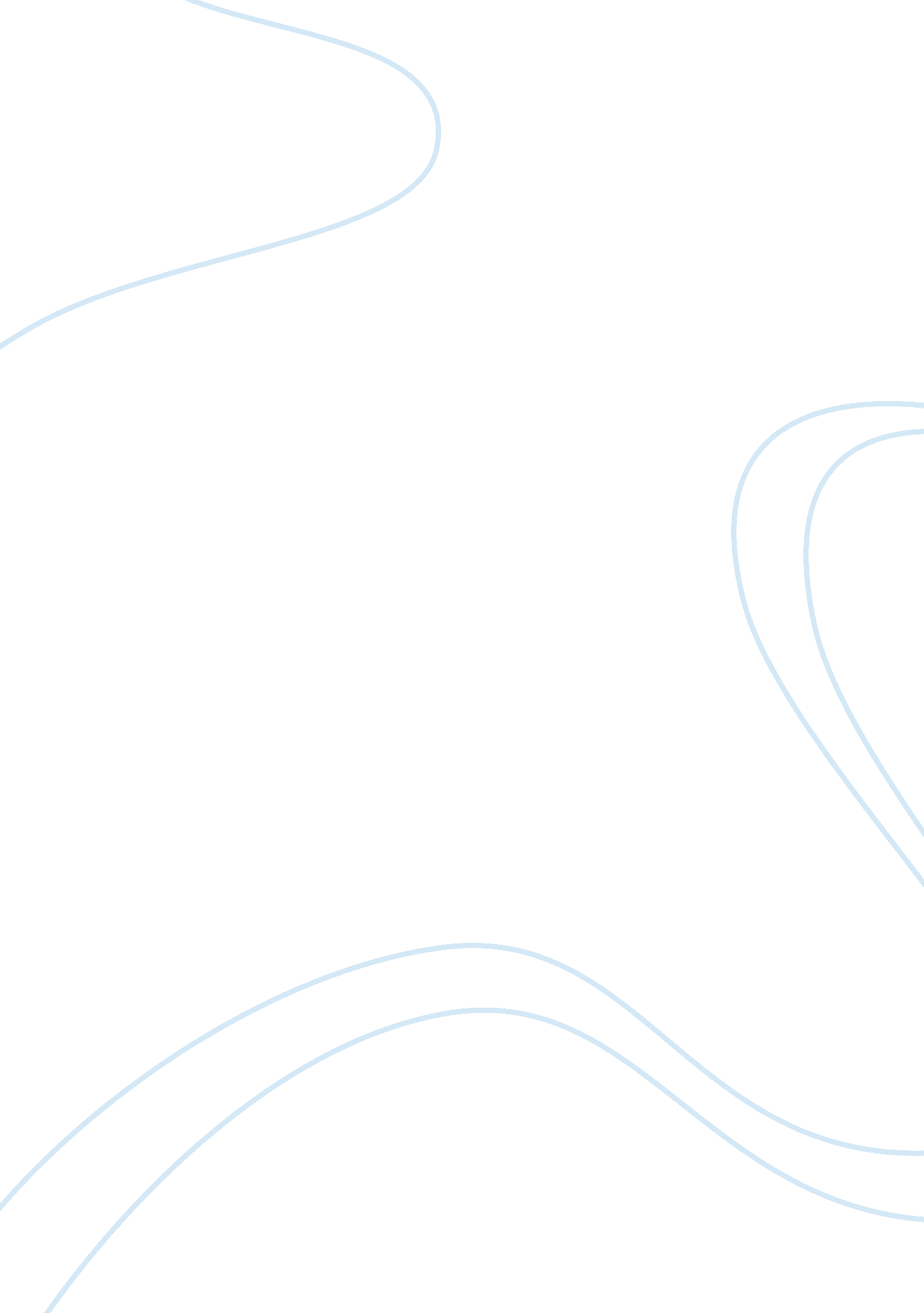 In cfa and have successfully passed the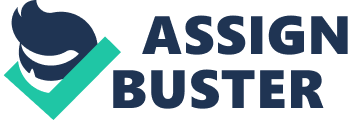 In today’s world, enormous financial activityhas caused wealth being amassed and destroyed on a massive scale. The 2008crisis in financial markets and the global geopolitical situation have broughtit with challenges, which will require increased depth and understanding of therapidly changing financial markets. I believe this backdrop requires me tofurther my academic studies in the fields of finance and investment. My long-term career goal is to become asuccessful consultant in the fields of finance and management. I have had akeen interest in finance, and I hope to achieve this goal after a number ofyears of experience as a successful analyst. In addition, I plan to pursue theCFA and have successfully passed the CFA Level I in Dec 2016. Within the fieldof Finance, I am most interested in topics ranging from equity valuation, corporatefinance, and risk management. In particular, I find the different valuationmethods from discounted cash flow model (DCF), multiples approach, and leveragebuyout model essential to study for both theoretical and practical levels. The aforementioned interests were developedfrom the full-time internship I undertook within a consulting firm, the CFAChallenge Competition I participated in at university, as well as myundergraduate courses in corporate finance, derivatives, and investment. Duringmy internship at Accenture, I assisted the consultant to create a “ three-statementfinancial model” for the client, in order to improve the company’s financialmanagement. I gained practical skills from analysing the company and buildingthe model. Furthermore, the fast-paced and high-pressure environment Iexperienced also provided me with the opportunity to work on large data setsusing Excel. This furthered my interest in pursuing a finance career. The CFAChallenge Competition I participated in during my third year also invigoratedmy interest in finance. I used various financial research tools, such asCapital IQ, Bloomberg, FactSet, and Thomson Reuters, to conduct industryresearch and financial statement analysis of the target company. I furtherdeveloped my analytical skills through applying the DCF model and comparableapproach to value the company.  To achieve my goals, I seek to deepen myknowledge in the related areas. The LSE MSc Finance program will provide me with anopportunity to deepen my understanding of finance and business in a more effectiveway, and in an environment which is academically challenging and allow me todevelop further in finance. The class of MSc Finance is international and welldiversified. Being surrounded by multi-national individuals will allow for anexchange of various ideas and perspectives that would benefit all students. The courses it offers, such asCorporate Finance, Financial Accounting, and Global Economy, are vital for acareer in finance. Also, the integrated modules it offers will provide me with a comprehensive, broadperspective on business, and the Global Immersion Field Trip and Live BusinessProject will allow me to gain practical understanding to apply my knowledge inreal-world situations. Additionally, I will be wellpositioned to take advantage of its excellent reputation and strong alumninetwork, which will benefit me of abundant career opportunities. I believe I cancontribute towards the LSE MScFinance program via my dedication, commitment, and internationalbackground. These combine with my strong analytical skills, communicationskills and becoming a great team player will surely make me an efficientindividual. Through myvarious internship experiences, I believe I possess both the aptitude andqualifications to excel. During my second year at the University of Toronto, Itook an eight-month internship at Hydro One, a leading utility company inCanada. I assisted the project manager in managing eight outsourcing powertransmission projects, by using the SAP system to manage the budgets and trackthe project accomplishments. It was a significant learning experience and mademe better understand my strengths and skills, such as the ability to quicklyidentify discrepancies and communicate these effectively to management so thatproblems can be solved. Last summer, I worked for Accenture in China as aconsulting project intern, assisting the consultant to create the “ threefinancial statements model” for the client. By contacting with the client to getfeedback, I further improved my communication skills, as well as interpersonalskills. Additionally, working on many projects at University has taught me the power of teamwork. Ihave learned to listen patiently to other ideas even though those may beopposite to mine. My experience has taught me that to become an active teamplayer; I should do every bit I can do to make the team function properly andinspire other members. I also have observed that a diverse group works more efficientlyand is more successful than a group, which has all identical profiles. The moredifferent perspectives in a team, the more vibrant the discussions are and themore creative on projects. With living andworking experiences in China and Canada, I would like to share my multinationalexperiences, perspectives, and open-minded personality with other LSE students. I enjoy cooperating with people with diverse cultural background on challengingcoursework, which make me adaptable to alternative ways of thinking andapproaches to problems. LSE, as a prestigious institution, attracts talentedpeople with strong passion in business from all over the world to study, advance their careers and share diverse values and experiences. I am fascinatedby the chances to encounter multi-cultural communications with different peopleand together thrive to make a difference in our lives. 